Grille d’observation de nos 5 chenilles jusqu’aux papillons « Belle dame »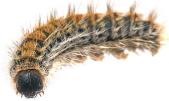 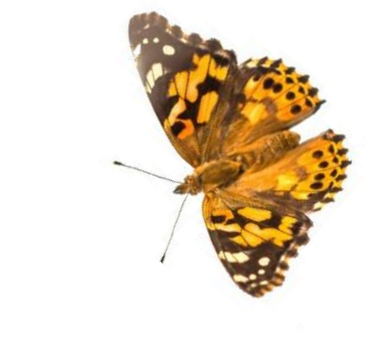 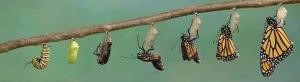 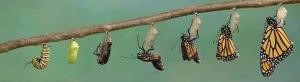 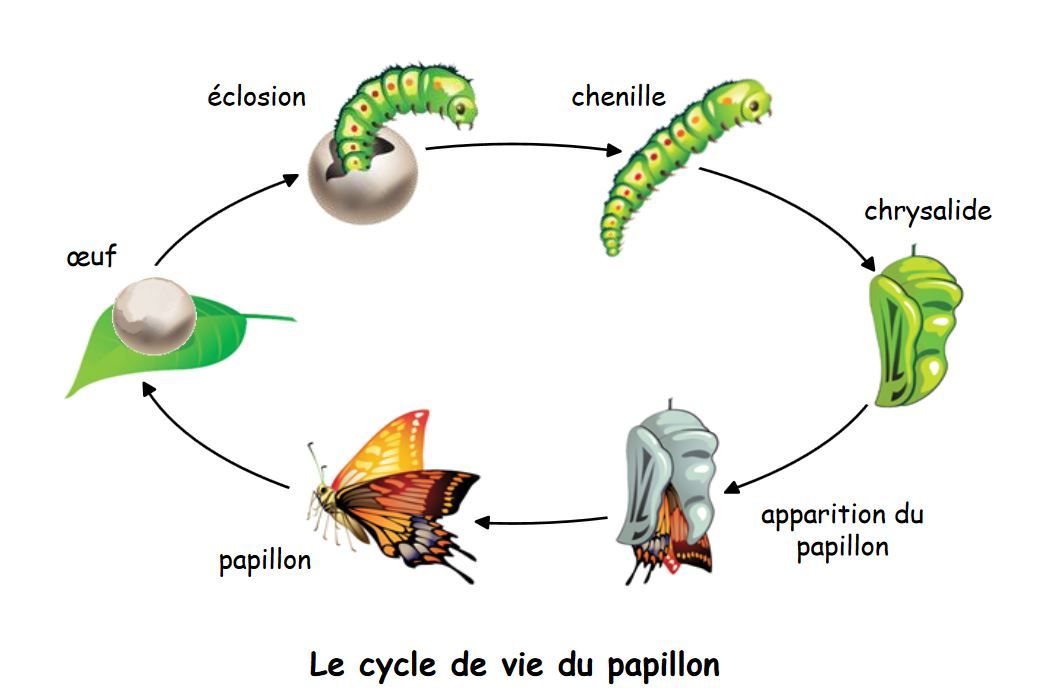 Nos chenilles sont arrivées à l’école déjà sorties des œufs.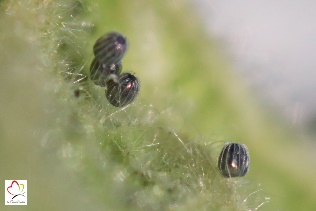 Nos chenilles sont arrivées à l’école déjà sorties des œufs.Nos chenilles sont arrivées à l’école déjà sorties des œufs.Lundi 8 mars Les chenilles mesurent 7 mm 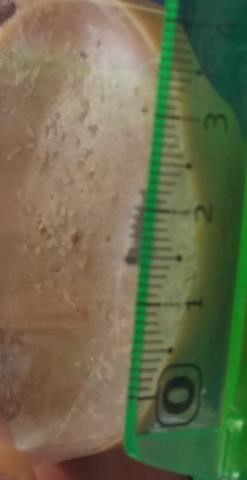 Mardi 9 mars 8 mm                        (+1mm) Mercredi 10 mars Jeudi 11 mars 10mm                        (+3) Vendredi 12 mars 11mm                        (+4) 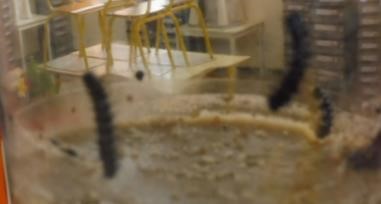 Samedi 13 mars Dimanche 14 mars Lundi 15 mars 18 mm                     (+11) 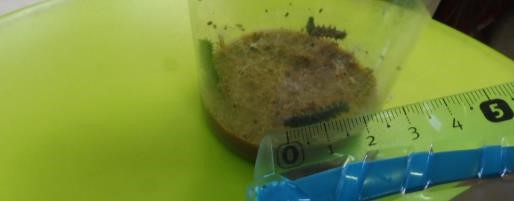 Mardi 16 mars 26 mm                     (+19) Elles passent leur temps à manger et grandissent très vite.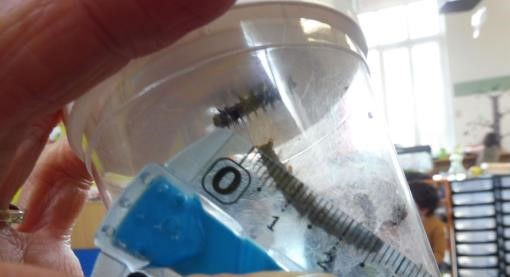 Mercredi 17 mars Jeudi 18 mars  Nos chenilles ont changé de couleur et deviennent d’un gris plus clair. Elles montent sur le couvercle de la boîte.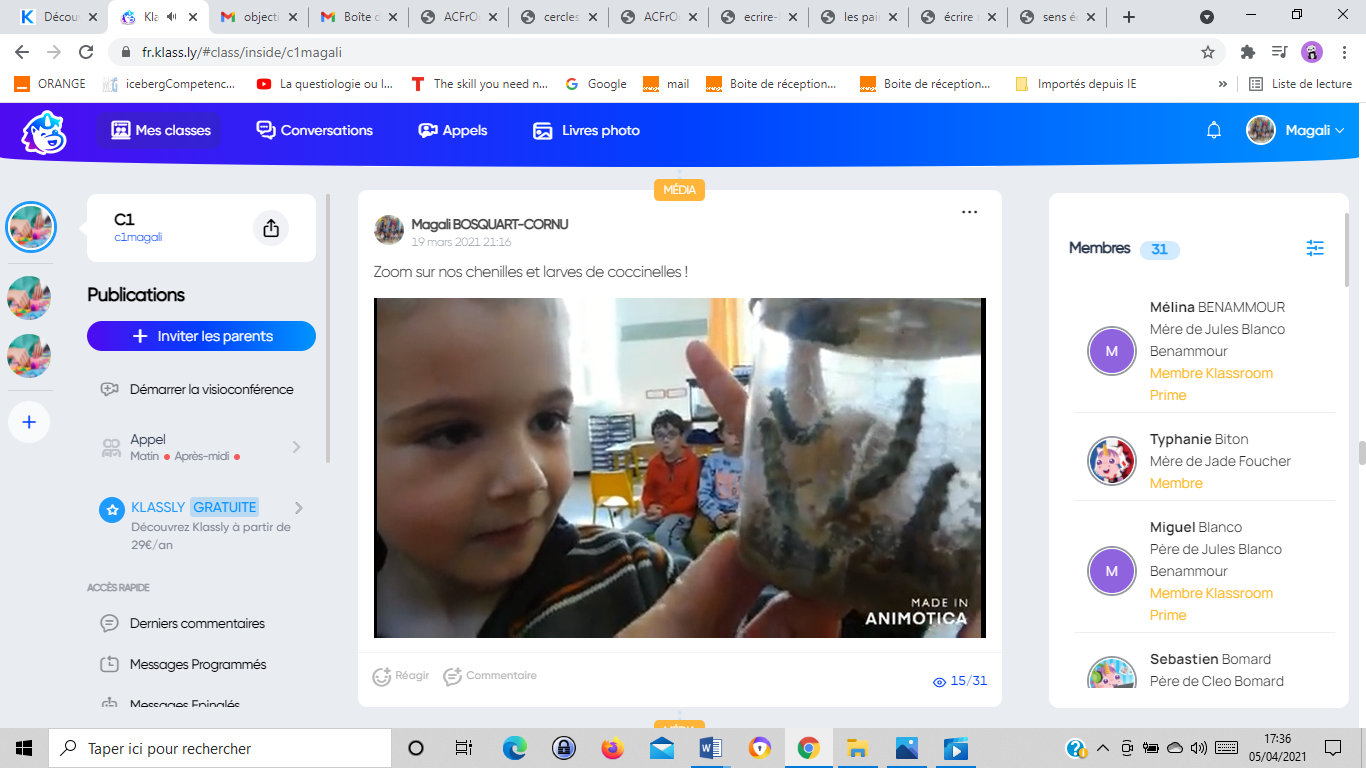 Vendredi 19 mars  Les chenilles sont montées en haut du couvercle et se sont suspendues.Samedi 20 marsDimanche 21 marsLundi 22 marsMardi 23 mars3 chenilles se sont transformées en chrysalides !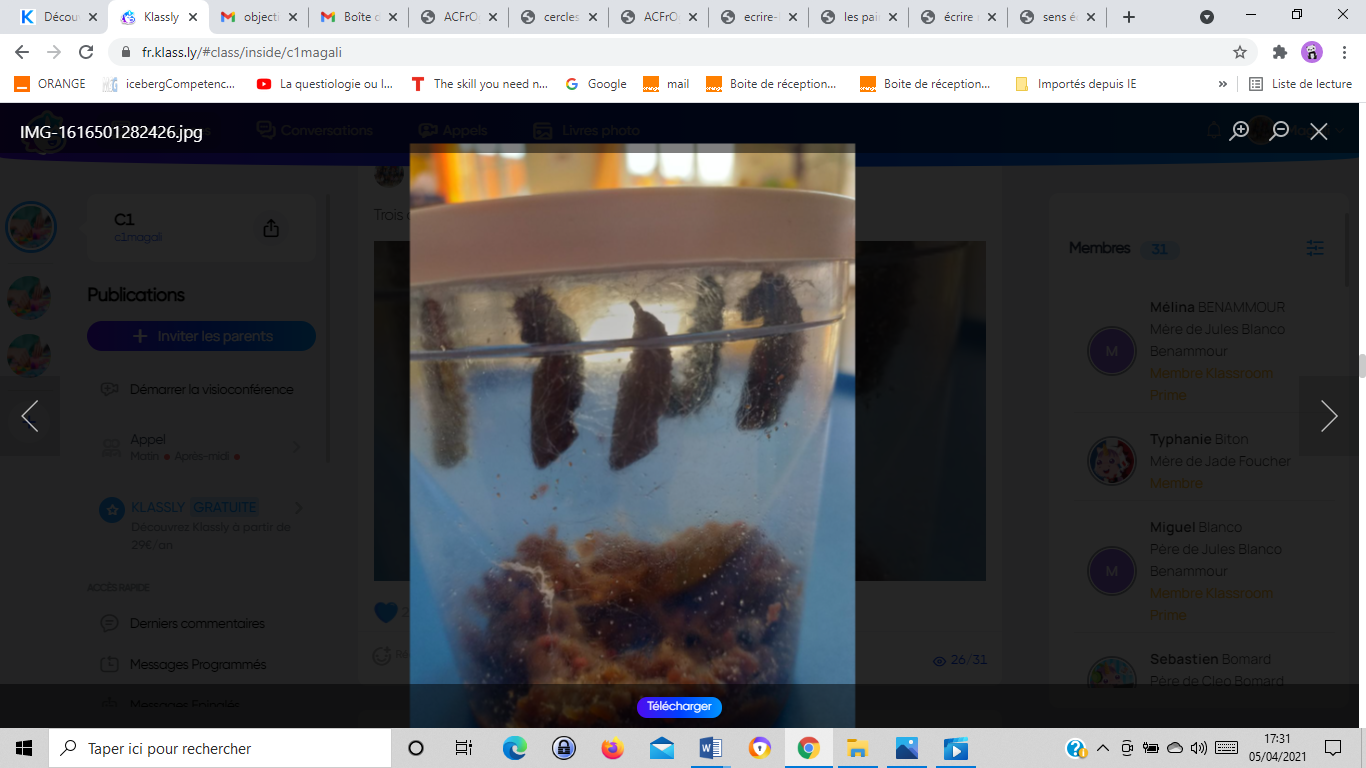 Mercredi 24 marsJeudi 25 marsLes 5 chenilles sont en chrysalides !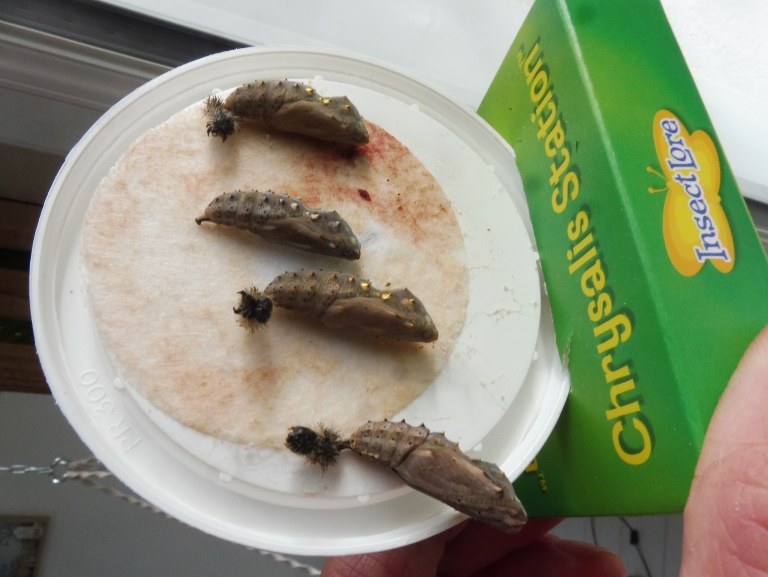 Vendredi 26 marsSamedi 27 marsDimanche 28 marsLundi 29 mars Mardi 30 marsMercredi 31 mars Jeudi 1er avrilVendredi 2 avrilSamedi 3 avrilDimanche 4 avrilLundi 5 avrilNaissance des papillons.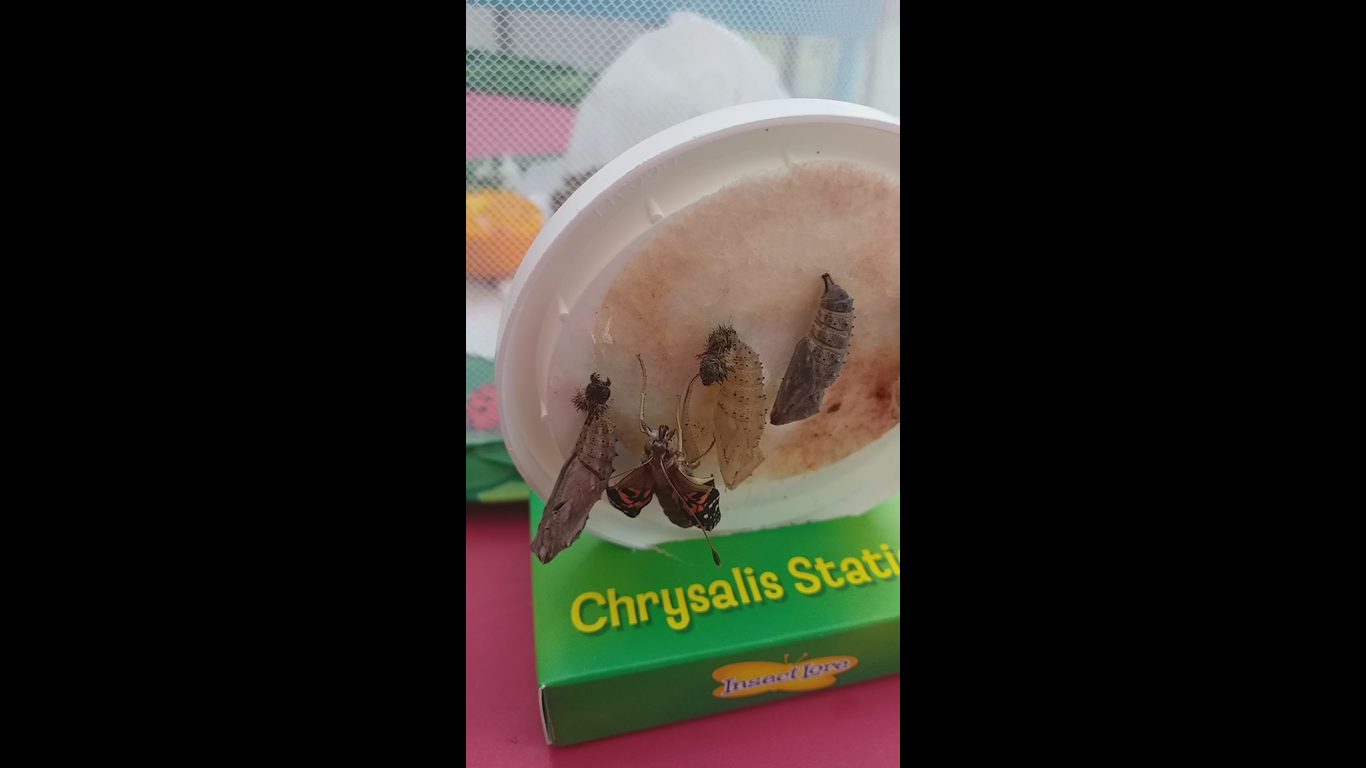 